БЕРЁЗЫ КОСЫ РАСПЛЕЛИ (НОЯБРЬ)Концерт для детского хора, чтеца и фортепиано "КРУГЛЫЙ ГОД ХОРОВОД", 2014 г.слова Михаила Садовского                                             музыка Владимира Синенко Не зря, конечно, в ноябре Насупилась погода —Туман и холод на дворе И серой краски мода.Пора предзимья настаёт, Сквозь тучи солнце рвётся... Совсем пошёл на убыль год И больше не вернётся...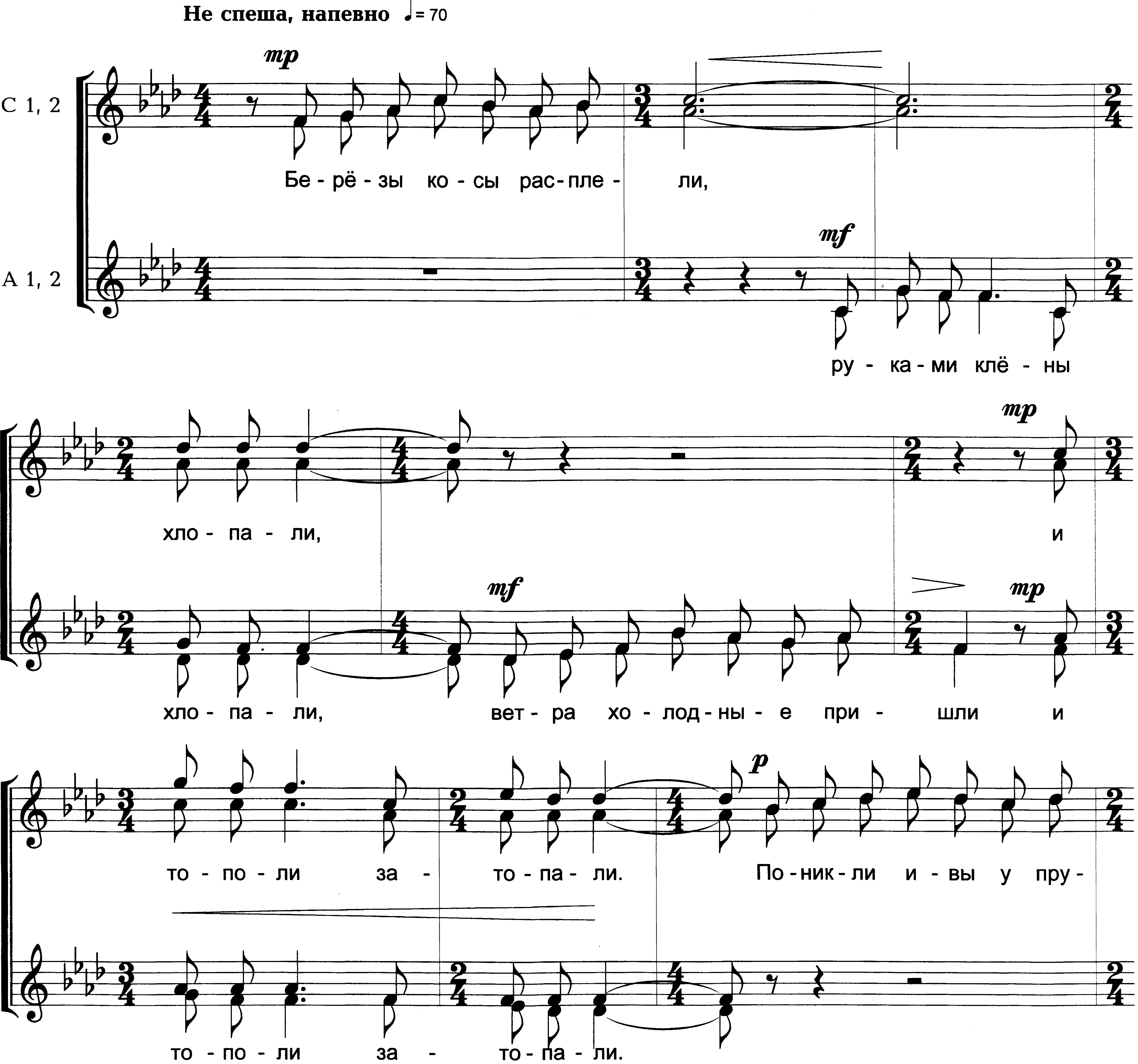 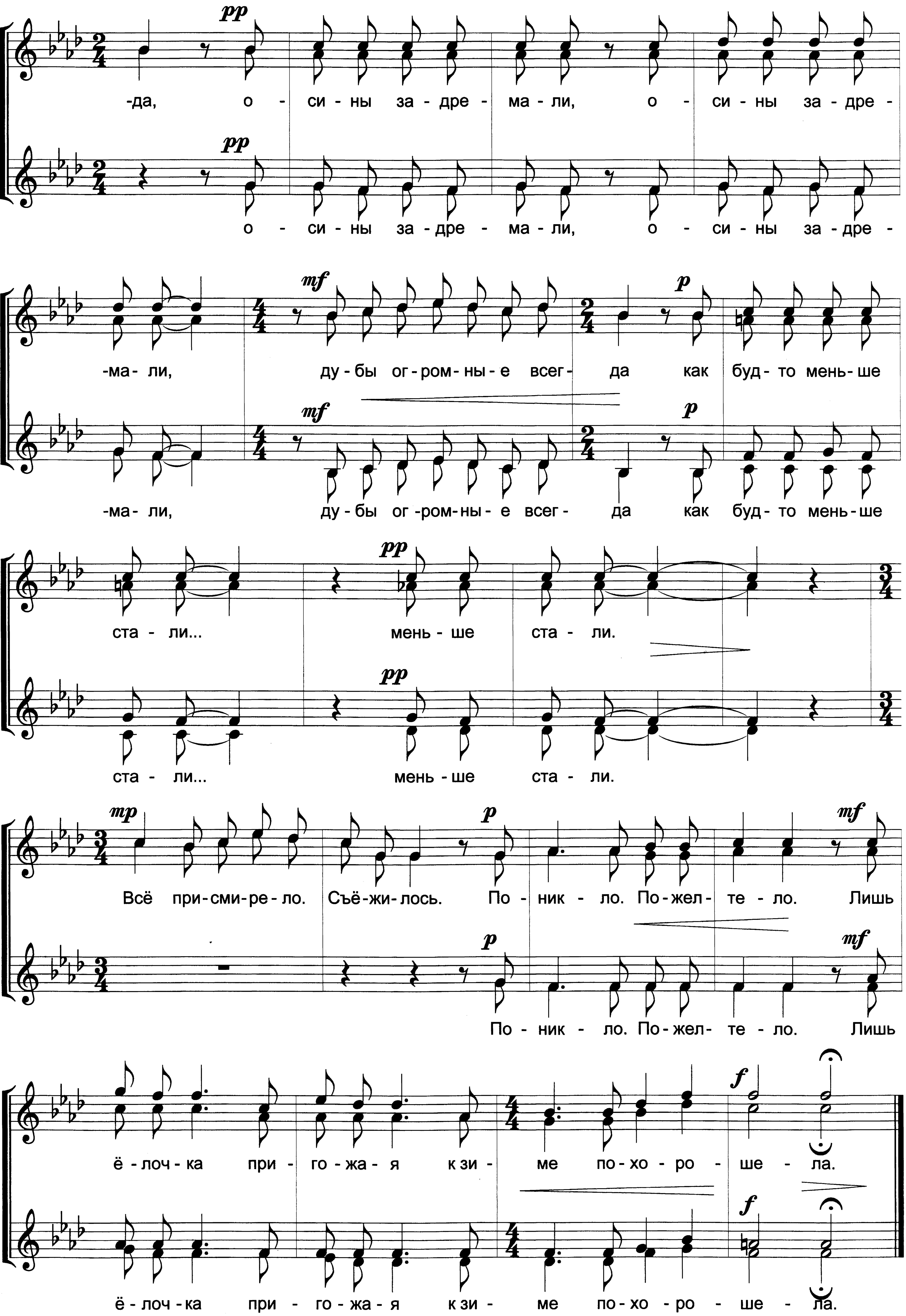 